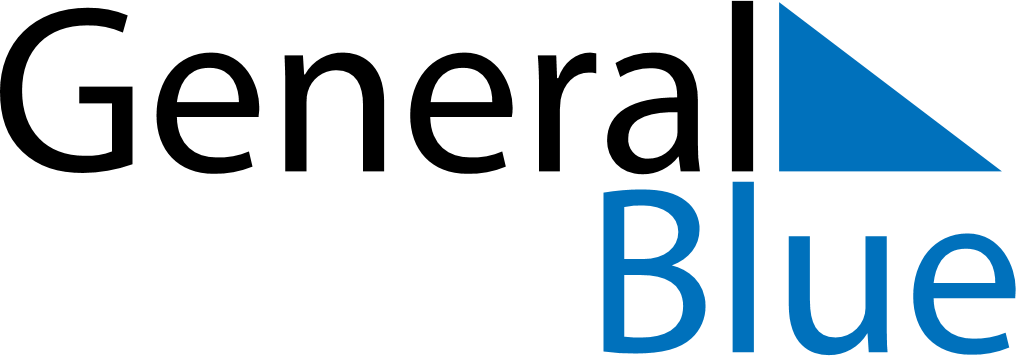 May 2024May 2024May 2024May 2024VietnamVietnamVietnamSundayMondayTuesdayWednesdayThursdayFridayFridaySaturday12334Labour Day56789101011Dien Bien Phu Victory Day12131415161717181920212223242425President Ho Chi Minh’s BirthdayBuddha’s Birthday26272829303131